Dane szacunkowe o rynku pracy województwa mazowieckiegoGrudzień 2020 r.Liczba osób bezrobotnychW grudniu w urzędach pracy zarejestrowanych było 146 375 osób bezrobotnych, to jest o 2 253 osób więcej niż w poprzednim miesiącu oraz o 23 167 osób więcej niż w grudniu 2019 roku. Kobiety stanowiły 50,6% osób bezrobotnych.Największa liczba bezrobotnych wystąpiła w miastach: Warszawa – 24 403 osoby, Radom – 11 300 osób i Płock – 4 357 osób oraz w powiatach: radomskim – 9 713 osób, wołomińskim – 6 729 osób i płockim – 4 258 osób.Najmniejszą liczbę bezrobotnych odnotowano w powiatach: łosickim – 792 osoby, białobrzeskim  – 1 241 osób oraz grójeckim – 1 259 osób.Najmniejszą liczbę bezrobotnych odnotowano w powiecie łosickim – 756 osób.Wykres 1. Liczba osób bezrobotnych w podregionach województwa mazowieckiegoWykres 2. Liczba osób bezrobotnych wg płci w podregionach województwa mazowieckiegoNapływ i odpływ osób bezrobotnychDo rejestru mazowieckich urzędów pracy włączono 12 916 osób bezrobotnych, a z ewidencji wyłączono 10 663 osoby, w tym z powodu:podjęcia pracy – 7 921 osób – 74,3% odpływu z bezrobocia;niepotwierdzenie gotowości do pracy – 962 osoby – 9,0% odpływu z bezrobocia;dobrowolnej rezygnacji ze statusu bezrobotnego – 301 osób – 2,8% odpływu z bezrobocia;osiągnięcia wieku emerytalnego – 215 osób – 2,0% odpływu z bezrobocia;rozpoczęcia stażu – 136 osób – 1,3% odpływu z bezrobocia.Wykres 3. Napływ i odpływ osób bezrobotnych w województwie mazowieckimWykres 4. Główne powody wyrejestrowania z ewidencji osób bezrobotnych w województwie mazowieckim wg płciOsoby w szczególnej sytuacji na rynku pracyNa koniec grudnia 2020 r. – bezrobotni w szczególnej sytuacji na rynku pracy to osoby:długotrwale bezrobotne – 64,4% ogółu bezrobotnych (76 509 osób);powyżej 50. roku życia – 32,2% ogółu bezrobotnych (38 266 osób);do 30. roku życia – 30,0% ogółu bezrobotnych (35 597 osób);posiadające co najmniej jedno dziecko do 6. roku życia – 19,4% ogółu bezrobotnych (23 064 osoby);do 25. roku życia – 14,2% ogółu bezrobotnych (16 981 osób);niepełnosprawne – 5,3% ogółu bezrobotnych (6 289 osób);korzystające ze świadczeń z pomocy społecznej – 0,9% ogółu bezrobotnych (1 122 osoby);posiadające co najmniej jedno dziecko niepełnosprawne do 18. roku życia - 0,2% ogółu bezrobotnych (257 osób).* dotyczy ogółu osób bezrobotnych w szczególnej sytuacji na rynku pracyWykres 5. Udział osób w szczególnej sytuacji na rynku pracy wśród ogółu osób bezrobotnych w województwie mazowieckim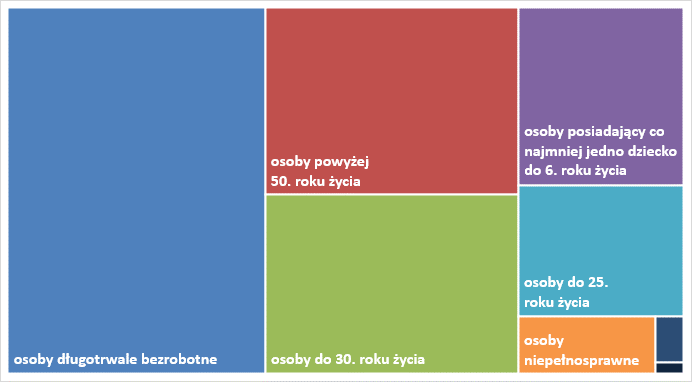 Wolne miejsca pracy i miejsca aktywizacjiW grudniu pracodawcy zgłosili do mazowieckich urzędów pracy 11 016 wolnych miejsc pracy i  miejsc aktywizacji zawodowej, tj. o 2 304 (17,3%) miejsca mniej niż w poprzednim miesiącu. Większość zgłoszonych miejsc pracy to oferty pracy niesubsydiowanej (10 485 miejsc; 95,2%). Miejsc pracy subsydiowanej było o 58 mniej niż w poprzednim miesiącu.Wykres 6. Wolne miejsca pracy i miejsca aktywizacji zawodowej w województwie mazowieckimWykres 7. Wolne miejsca pracy i miejsca aktywizacji zawodowej w podregionach woj. mazowieckiegoTabela 1. Struktura osób bezrobotnych (stan na koniec miesiąca/roku)Grudzień 2019 r.udział %Listopad 2020 r.udział %Grudzień 2020 r.udział %Osoby bezrobotne ogółem123 208100,0144 122100,0146 375100,0kobiety63 52451,673 21350,874 02250,6mężczyźni59 68448,470 90949,272 35349,4Osoby poprzednio pracujące104 94685,2123 07485,4125 24585,6Osoby dotychczas nie pracujące18 26214,821 04814,621 13014,4Osoby zamieszkałe na wsi57 95747,064 85245,065 89145,0Osoby z prawem do zasiłku21 10617,123 82416,524 23716,6Osoby zwolnione z przyczyn zakładu pracy5 7194,67 8935,57 8715,4Osoby w okresie do 12 miesięcy od dnia ukończenia nauki3 9803,24 4983,14 5153,1Cudzoziemcy7830,61 0270,71 0390,7